Мама испекла 18 пирожков. 4 отдала  сыну  и  5  дочке. Сколько  пирожков  осталось  у  мамы?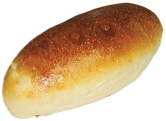 В саду  росло  12 яблонь, а слив  на 8 больше. Сколько  всего деревьев росло в саду?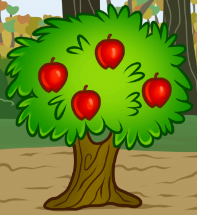 60 – 24	63 + 9	23 - 780 - 15	83 + 8         41 – 6Мама испекла 18 пирожков. 4 отдала  сыну  и  5  дочке. Сколько  пирожков  осталось  у  мамы?В саду  росло  12 яблонь, а слив  на 8 больше. Сколько  всего деревьев росло в саду?60 – 24	63 + 9	23 - 780 - 15	83 + 8         41 – 6Мама испекла 18 пирожков. 4 отдала  сыну  и  5  дочке. Сколько  пирожков осталось  у  мамы?В саду  росло  12 яблонь, а слив  на 8 больше. Сколько  всего деревьев росло в саду?60 – 24	63 + 9	23 - 780 - 15	83 + 8         41 – 6